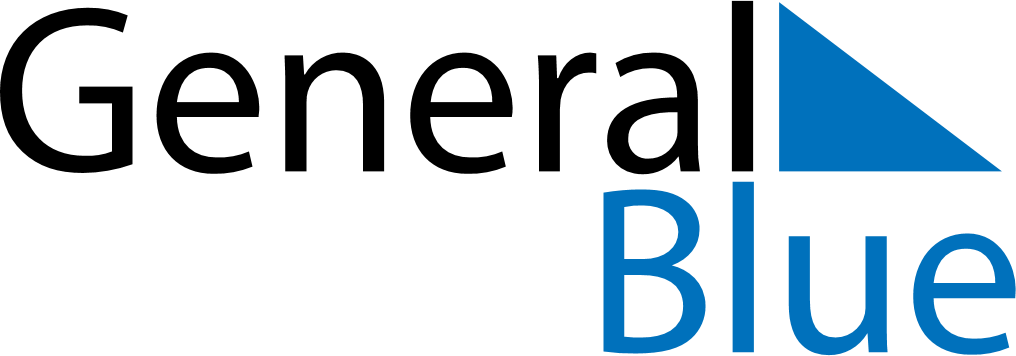 April 2024April 2024April 2024April 2024April 2024April 2024Langnau, Bern, SwitzerlandLangnau, Bern, SwitzerlandLangnau, Bern, SwitzerlandLangnau, Bern, SwitzerlandLangnau, Bern, SwitzerlandLangnau, Bern, SwitzerlandSunday Monday Tuesday Wednesday Thursday Friday Saturday 1 2 3 4 5 6 Sunrise: 7:07 AM Sunset: 7:57 PM Daylight: 12 hours and 49 minutes. Sunrise: 7:05 AM Sunset: 7:58 PM Daylight: 12 hours and 53 minutes. Sunrise: 7:03 AM Sunset: 8:00 PM Daylight: 12 hours and 56 minutes. Sunrise: 7:01 AM Sunset: 8:01 PM Daylight: 12 hours and 59 minutes. Sunrise: 6:59 AM Sunset: 8:03 PM Daylight: 13 hours and 3 minutes. Sunrise: 6:58 AM Sunset: 8:04 PM Daylight: 13 hours and 6 minutes. 7 8 9 10 11 12 13 Sunrise: 6:56 AM Sunset: 8:05 PM Daylight: 13 hours and 9 minutes. Sunrise: 6:54 AM Sunset: 8:07 PM Daylight: 13 hours and 13 minutes. Sunrise: 6:52 AM Sunset: 8:08 PM Daylight: 13 hours and 16 minutes. Sunrise: 6:50 AM Sunset: 8:09 PM Daylight: 13 hours and 19 minutes. Sunrise: 6:48 AM Sunset: 8:11 PM Daylight: 13 hours and 22 minutes. Sunrise: 6:46 AM Sunset: 8:12 PM Daylight: 13 hours and 26 minutes. Sunrise: 6:44 AM Sunset: 8:14 PM Daylight: 13 hours and 29 minutes. 14 15 16 17 18 19 20 Sunrise: 6:42 AM Sunset: 8:15 PM Daylight: 13 hours and 32 minutes. Sunrise: 6:40 AM Sunset: 8:16 PM Daylight: 13 hours and 35 minutes. Sunrise: 6:39 AM Sunset: 8:18 PM Daylight: 13 hours and 39 minutes. Sunrise: 6:37 AM Sunset: 8:19 PM Daylight: 13 hours and 42 minutes. Sunrise: 6:35 AM Sunset: 8:20 PM Daylight: 13 hours and 45 minutes. Sunrise: 6:33 AM Sunset: 8:22 PM Daylight: 13 hours and 48 minutes. Sunrise: 6:31 AM Sunset: 8:23 PM Daylight: 13 hours and 51 minutes. 21 22 23 24 25 26 27 Sunrise: 6:30 AM Sunset: 8:25 PM Daylight: 13 hours and 55 minutes. Sunrise: 6:28 AM Sunset: 8:26 PM Daylight: 13 hours and 58 minutes. Sunrise: 6:26 AM Sunset: 8:27 PM Daylight: 14 hours and 1 minute. Sunrise: 6:24 AM Sunset: 8:29 PM Daylight: 14 hours and 4 minutes. Sunrise: 6:23 AM Sunset: 8:30 PM Daylight: 14 hours and 7 minutes. Sunrise: 6:21 AM Sunset: 8:31 PM Daylight: 14 hours and 10 minutes. Sunrise: 6:19 AM Sunset: 8:33 PM Daylight: 14 hours and 13 minutes. 28 29 30 Sunrise: 6:18 AM Sunset: 8:34 PM Daylight: 14 hours and 16 minutes. Sunrise: 6:16 AM Sunset: 8:35 PM Daylight: 14 hours and 19 minutes. Sunrise: 6:14 AM Sunset: 8:37 PM Daylight: 14 hours and 22 minutes. 